Long Term Overview: The Reading Journey for Year 3  									Theme                   Genre                        Author                      Cross CurricularAutumn 17 weeksAutumn 27 weeks  
Spring 16 weeks
Spring 26 weeks
Summer 15 weeks
Summer 27 weeks 
ThemeFantasy Being differentStone AgeHopes and DreamsThe Power of NatureAuthor Study: Anthony BrowneTemptation and GreedWritingPoetry: Dragons  
Instructional: How to wash a dragon Narrative: Dialogue Information texts -Narrative: A descriptive setting description Explanation text – Volcanoes Narrative Narrative – different viewpointsAssessment weekPersuasion: Chocolate advert Narrative characterisationWriting Journey Text Driver: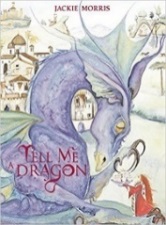 Tell me a Dragon – Jackie MorrisHow to Trap a Stone Giant – Pie Corbett 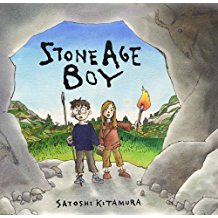 Stone Age BoyNF texts on Stone Age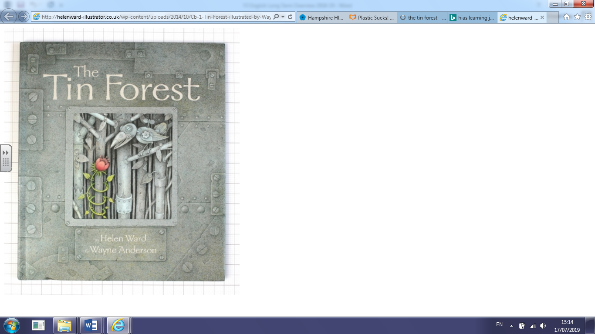 The Tin Forest- Helen Ward & Wayne Anderson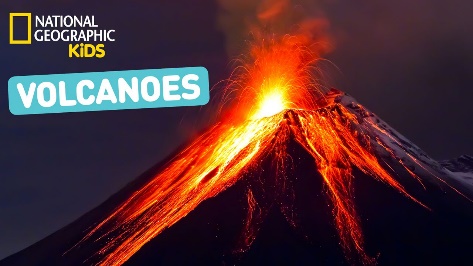 National Geographic film of Volcanoes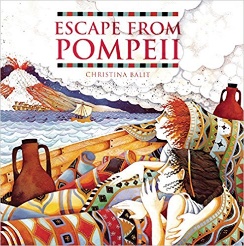 Escape from Pompeii – Christina Balit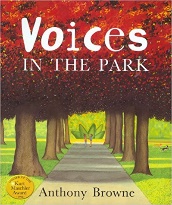 Voices in the Park - Anthony Browne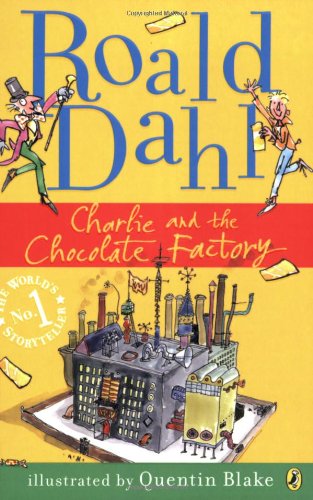 Film and BookReading Journey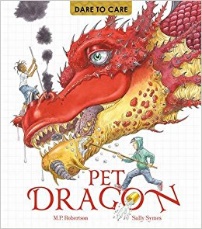 Pet Dragon – Dare to Care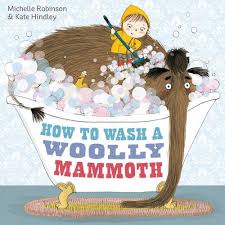 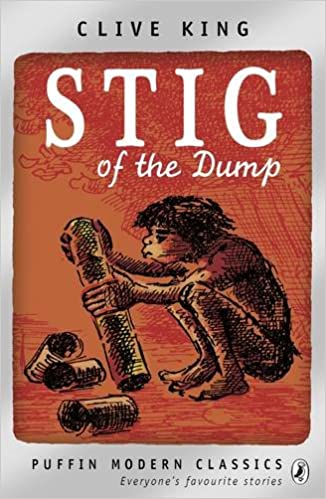 Chapter 1 and TV adaption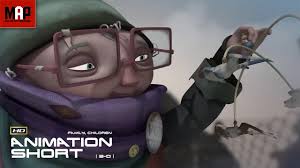 Treasure Short Film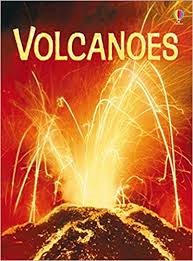 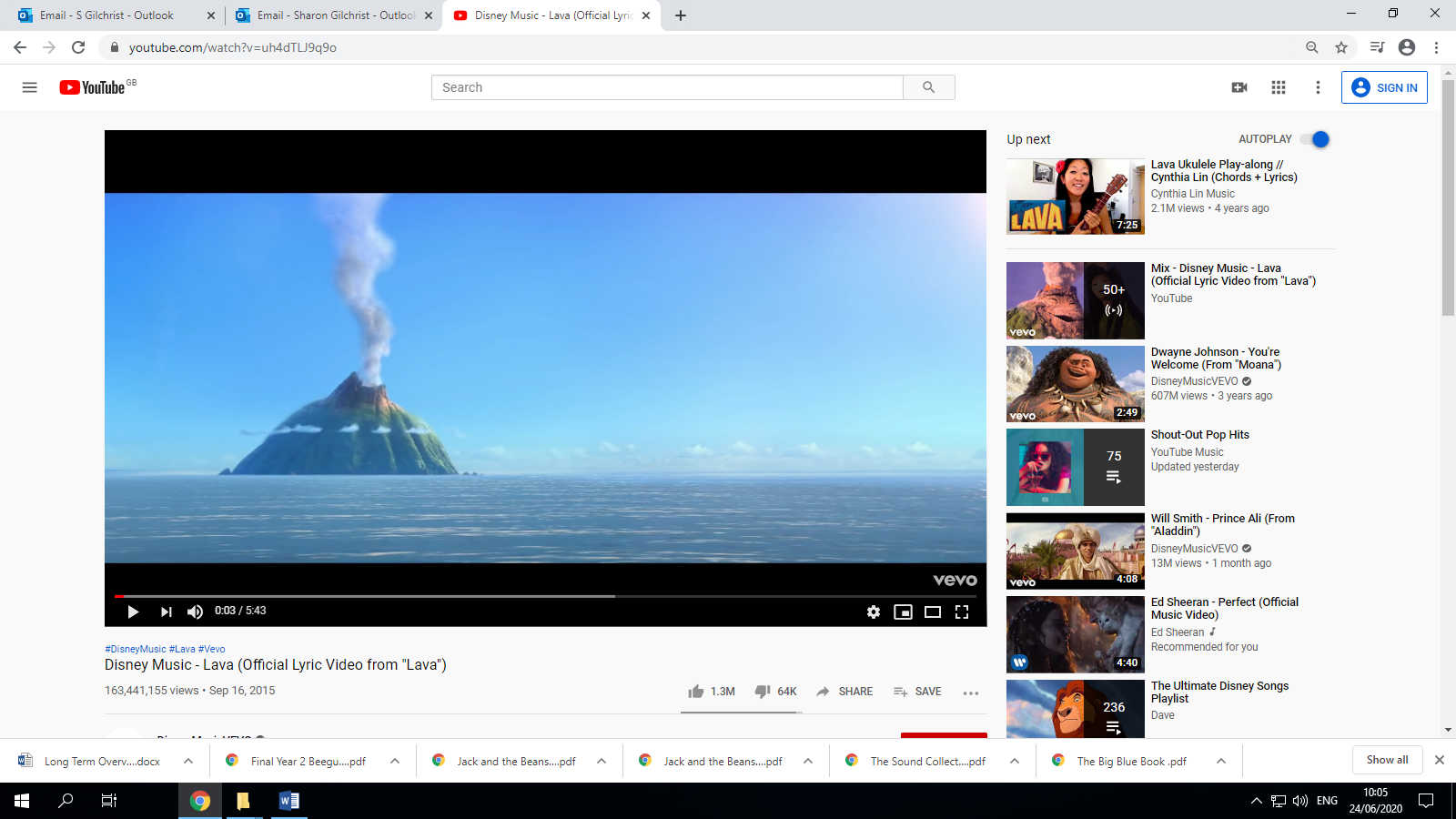 Lava Song – Disney Film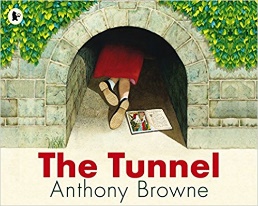 Various Anthony Browne books+ Revision 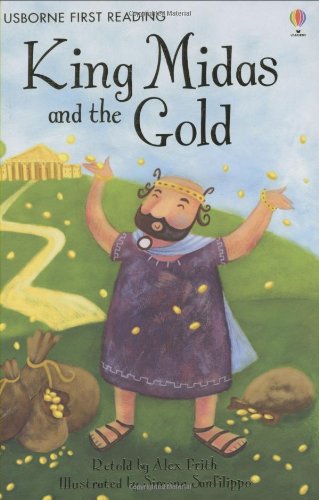 